GCA Primary Academy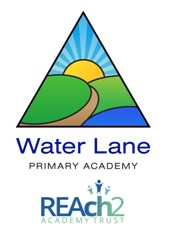 Whole School Curriculum Map- whole school connectivity Autumn 1Autumn 2Spring 1Spring 2Summer 1Summer 211B411Colour Run- Make or Break a Reach 2 record All school Values/ goals for the year. 10 good Deeds- All schoolFoodbank, carol singing, sharing work with old peoples’ home, Jackmans EstateLetchworth Heritage etc Random acts of kindness, make decorations, xmas cards Community links- sing at Aldi/Lidl RSPB Birdwatch Wildlife Warriors Reception, Year 1, Year 2, Create seed ballsSign up for RSPB Garden watch Seed to Supper- planting Reception and Year 5 last 2 weeks before Easter- Country Trust calendar Culture Vulture- St Francis Year 3,4,5 Crossing a border-Year 6Hiking Heroes- year 4 Create something amazing- Year 5Abstract sculpture RichardSeeds to Supper- Year 5 or all school speak to Lisa- pizzas.Sleeping Under the Stars- Year 3Shake it up Shakespeare – Year 6 (outdoor)Culture Vulture- see Shakespeare or workshop NurseryMarvellous Me This prepares them for the topic All about me in Reception where they will learn about themselves and their bodies, they will continue to understand that they are an individual and what makes them special. (This is universally similar deliberately as children may enter Reception having not attended our Nursery)Colours and CelebrationsThis prepares children for the topic Through my eyes in Reception where they will deepen their knowledge and understanding of different cultures. as.Everyday SuperheroesChildren will learn about their actions and their consequences they will learn about choices. They will spend a lot of time learning about how to keep safe and healthy.  Through learning to keep safe and healthy children will learn about their first experience of ‘real life’ superheroes.This topic prepares children for learning about everyday superheroes in Reception where they will look at the role of a “Doctor” or “Vet”.On the moveIn Reception children will learn about different modes of transportThe Great OutdoorsListening, Attention and UnderstandingChildren will understand ‘who’ questions.SpeakingChildren will know and retell the story ‘The Enormous Turnip’.Children will know and use vocabulary linked to their theme ‘The Great Outdoors’ including seeds, beans, fruit, vegetables. In Reception children will learn about growing and life cycles.Animal AdventuresListening, Attention and UnderstandingChildren will understand ‘where’ questions.SpeakingChildren will know and retell the story ‘We’re Going on a Bear Hunt’.Children will know and use vocabulary linked to their theme ‘Animal Adventure ’ including wild, pet, habitat, wildlife.ReceptionAll about me The children can…Compare and contrast characters from stories, including figures from the past.Recognise and continue developing positive attitudes about the differences between people.Draw information from, follow and draw simple maps (my walk to school and the school site).Explore the natural world around them.Describe what they see, hear and feel whilst outside.Draw on previous knowledge to identify environments that are different to the one in which they live.Recall and describe the effect of changing seasons on the natural world around them.To describe a simple journey and the things they see on the way, to use/follow a simple map.Identify and talk about features in the locality such as the castle (include some work on knights and princesses).Children use their knowledge of careers to talk about those they are interested in. Talk about their different senses and identify which ones are being used for different purposes.Children demonstrate understand of portraits and use observation to add detail.Through my eyes The children can…Compare and contrast characters from stories, including figures from the past.Identify some similarities and differences between things in the past and now, drawing on their experiences and what has been read in class. Develop positive attitudes towards differences between people.Draw information from, follow and draw simple maps (map the walk and what they see on the way).Describe what they see, hear and feel whilst outside.Listen carefully and express feelings and responses to music.Recognise why some places are special to members of their community.Recognise that people have different beliefs and celebrate special times in different ways.Recall and describe the effect of changing seasons on the natural world around them. Begin to observe, explore and describe changing states of matter (water freezing overnight)Everyday  HeroesThe children can…Talk about the lives of the people around them and their roles in society.Observe and interact with natural processes, such as ice melting, a sound causing a vibration, light travelling through transparent material, an object casting a shadow, a magnet attracting an object and a boat floating on water.Describe what they see, hear and feel whilst outside.Name a range of different materials.Recall and describe the effect of changing seasons on the natural world around them. Begin to observe, explore and describe changing States of matter (water freezing overnight)We’re on the move The children can…Observe and interact with natural processes, such as ice melting, a sound causing a vibration, light travelling through transparent material, an object casting a shadow, a magnet attracting an object and a boat floating on water.Identify the difference between land and sea and that leaving the UK may require other modes of transport due to it being an island.Identify different map types. Draw information, follow and draw simple maps. (Road map)Identify food that does not grow in this country and explain how other foods reach us. (Journey of food from growing to supermarkets to dinner table).Recognise the past through different settings, characters and events encountered in books read in class and storytelling.(Vehicles)Recognise some similarities and differences between life in this country and life in other countries.Recognise some environments that are different to the one in which they live.Recall and describe the effect of changing seasons on the natural world around them.Reason and justify choices for transport to different locations.Down at the bottom of the gardenThe children can…Explore the natural world around them.Discuss how we care for the natural world around us.Observe and interact with natural processes, such as ice melting, a sound causing a vibration, light travelling through transparent material, an object casting a shadow, a magnet attracting an object and a boat floating on water.Describe what they see, hear and feel whilst outside.Name some foods which grow below the ground and some above the ground.Identify food that does not grow in this country e.g some food needs hot weather (alternative climate) whereas others need lots of rain.Name parts of a plant (see vocab list)Recognise some environments that are different to the one in which they live.Recall and describe the effect of changing seasons on the natural world around them.Observe and describe the changes that they see. (Linked to us changing overtime)Compare and describe the same food when cooked in different ways (Potatoes).Through observation, begin to observe, explore and describe changing States of matter (adding water to mud) Under the seaThe children can…Comment on images of familiar situations in the past. (Beach)Draw information, follow and draw simple maps. (Treasure and UK- sea/land and school site – year 1)Explore the natural world around them.Discuss how we care for the natural world around us.  Observe and interact with natural processes, such as ice melting, a sound causing a vibration, light travelling through transparent material, an object casting a shadow, a magnet attracting an object and a boat floating on water.Name different species/creatures that live under the sea. Identify the different ocean zones and talk about what could live there.Recall and demonstrate water and sun safety.Recognise some environments that are different to the one in which they live.Recall and describe the effect of changing seasons on the natural world around them.Recognise the past through different settings, characters and events encountered in books read in class and storytelling.(Beach)Identify some similarities and differences between things in the past and now, drawing on their experiences and what has been read in class.  (Pirates) Begin to observe, explore and describe changing States of matter (ice/ice cream to liquid)Year 1Science –Seasonal changesArt –Self PortraitsDT – not taughtHistory – It’s all about meGeography – not taught RE – Christianity and Humanism: The Creation StoryPSHE – Staying safe, road safetyPE – Fundamentals and Team BuildingMusic – My Musical HeartbeatComputing – Keyboard and mouse skillsScience – Building with materialsArt – not taught this half termDT – Under my umbrellaHistory – not taughtGeography – Home Sweet HomeRE – Christianity: The Christmas StoryPSHE – Staying Healthy, washing handsPE – Fitness and YogaMusic – Dance, Sing and PlayComputing – Digital Art/ Design/ Dance MatScience – Everyday materialsArt – Colour Mixing and Painting DT – not taughtHistory – Nurturing Nurses Geography – not taught RE – Christianity: Jesus as a friendPSHE– Relationship-friendship PE – Gymnastics and DanceMusic – Exploring SoundsComputing – Text and Images/ Dance MatScience – PlantsArt – Not taught this half termDT – Bridges (structures)History – not taughtGeography – London’s CallingRE – Christianity: Easter – Palm SundayPSHE – Feelings and emotions: jealousyPE – Ball skills and Sending and Receiving Music – Learning to ListenComputing- Comic creation/ Music creation/ Dance MatScience – Animals including humans – our bodies  Art – Manipulative Magic sculpture DT - not taught History - Reach for the SkiesGeography – not taughtRE – Judaism: Rosh Hashana/ Yol KippaPSHE – Being responsible: water spillagePE –Invasion Games and Net and Wall GamesMusic – having fun with improvisationComputing - Introduce ProgrammingScience –Animals including Humans- animals Art – Not taught this half termDT – Super smoothiesHistory – not taughtGeography – Whirling WeatherRE – Judaism: Rosh Hashana/ Yol Kippa PSHE – Our world- growing in our worldPE – Striking and Fielding Games and AthleticsMusic – Lets perform togetherComputing - E- safety/ Internet research (GCA to write)Year 2Science – Living things and their habitatsArt – not taughtDT – Terrific TowersHistory - Local StudyGeography – not taughtRE – Christianity: What did Jesus teach?PSHE – Staying safe-tying shoelacesPE –Fundamentals and Team buildingMusic – Pulse, Rythm and PitchComputing - Recognise uses of ITScience – Animals Including Humans Art – Portraits (drawing) DT – not taughtHistory – not taughtGeography – You’re in Europe RE – Christianity Christmas: Jesus as a gift from God PSHE – Staying healthy, healthy eatingPE – Fitness and YogaMusic – Playing in an orchestra Computing – E-Safety and Internet Research & Digital ArtScience – Playground Games Art – Still life (painting)DT – not taughtHistory – Extraordinary explorersGeography – not taughtRE – Judaism: Passover PSHE –Relationship- bullying PE – Gymnastics and DanceMusic – Inventing a musical storyComputing – Text and Images, Dance MatScience – Building a Playhouse Art – Not taught DT – Wonderful world of wool (textiles)History – not taughtGeography – Wonderful World RE – Christinaity: Resurrection PSHE –Being responsible- practise makes perfect PE – Ball skills and sending and receivingMusic – Recognising different sounds Computing – Data Handling/ E-book CreationScience – Plants Art – Decorative pottery (sculpture)DT – not taughtHistory – London’s burningGeography – not taughtRE – Islam – Prayer at home Islam community and belonging PSHE – Feelings and emotions-worryPE – Invasion games and Net and Wall gamesMusic – Exploring improvisationComputing - Develop programmingScience - SustainabilityArt – Not taught DT – Dynamic drawbridges (mechanical systems)History – not taughtGeography – Coming to Kenya RE – Islam – Community and BelongingPSHE – Our world-living in our world PE – Striking and Fielding Games and Athletics Music – Our big concertComputing – Programming with scratch/ E-safety (trust)/ Internet research (trust/ scheme)Year 3Science – Forces and magnets Art – not taughtDT – In Love with my Car(mechanical/electrical)History – Flint, Fire and ForageGeography – not taughtRE – Sikhism: The Amrit Ceremony and the KhalsaPSHE- Staying safe- leaning out of windows PE – Fitness and Tag RugbyMusic – Writing music down Computing – E safety/ Internet researchMFL – Phonetics Lesson 1 & I am learning Science – RocksArt– Cubism (collage)DT – not taughtHistory – not taughtGeography – Countries, counties and CitiesRE –Christianity: ChristmasPSHE– Staying healthy-brushing teeth/medicinePE – Yoga and HandballMusic – Playing in a bandComputing – Comic creations/ Digital ArtMFL – Les saisons - seasonsScience – Animals including humansArt - Textiles DT – not taught History – Tribe TalesGeography – not taughtRE – Christianity: Jesus’s miraclesPSHE – Relationships-body language/touchPE – Gymnastics and DanceMusic – Compose using your imagination Computing - Programming in scratchMFL – Les instruments – musical instrumentsScience – Plants - Parts of a plantArt – not taughtDT – You’ve Been Frames (structures) History – not taughtGeography – what’s beneath our feetRE – Christianity: Easter Forgiveness PSHE – Being responsible- helping someone in need/stealing PE – OAA and TennisMusic – More musical styles Computing - Music creation/ Documenting Editing and CreationMFL – Les Fruits - FruitsScience – Plants – seed dispersalArt – Sculpture DT – not taughtHistory – Ancient Egyptians Geography – not taught RE – Sikhism: sharing a community  PSHE – Feelings and emotions-anger and griefPE – Swimming and AthleticsMusic – Enjoying improvisation Computing – 3D Design/ InfographicsMFL – Les Glaces – Ice CreamsScience –LightArt – not taught DT – Ready to Pop (mechanical systems) History – not taughtGeography – Shakes and quakesRE – Sikhism Prayer & Worship PSHE – Our world working and looking after our worldPE – Swimming and RoundersMusic – Opening nightComputing - Programming in Kodu/ StoryboardsMFL – Petit Chaperon Rouge – Little Red Riding Hood.Year 4Science – States of Matter Art– Interior Designers (printing)DT – not taughtHistory – Rampaging RomansGeography – not taughtRE –  Buddhism: Buddha's teachings PSHE – Staying safe-cycle safety PE – Football and HockeyMusic – Musical structures Computing - E safety/ Internet researchMFL – Phonetics Lesson 2 & Je me presente – Presenting myself Science – ElectricityArt – not taughtDT – On a Roll (cooking and nutrition)History – not taughtGeography – Moving MountainsRE – Christianity: Christmas PSHE – Staying healthy- healthy living PE – Basketball and NetballMusic – Exploring Feelings when you playComputing – AnimationMFL – Ja Famille - Family Science – SoundArt– Fashion Designers DT – not taughtHistory – The Anglo-SaxonsGeography – not taughtRE – Buddhism: The 8-fold pathPSHE – Being responsible- coming home on timePE – Swimming and DanceMusic – Compose with your friends Computing - Data Handling/ Inside a ComputerMFL – Boucle D’Or et les trois ours - GoldilocksScience – Animals including humansArt – not taughtDT – Quizzical quilting History – not taughtGeography – Spectacular SpainRE – Christinaity: Easter resurrectionPSHE – Feelings and emotions- jealousyPE – Swimming and TennisMusic – Feelings through music Computing – Programming in ScratchMFL -  Les HabitatsScience – Living things and their habitats - environmentalArt – Impressionist LandscapesDT – not taughtHistory – Violent VikingsGeography – not taughtRE – Buddhism the 8 fold pathPSHE – Growing and changing relationships-first aid PE –  Swimming and AthleticsMusic – Expression and improvisation Computing – 3D Design	MFL – En Classe - ClassroomScience – Living things and their habitats – grouping and classificationArt – not taughtDT – Create a buzz (mechanical/electrical) History – not taughtGeography – Amazing Amazon RE – Christianity prayer and worshipPSHE – The working world, chores at home and a world without judgment breaking down barriers PE –  OAA and CricketMusic – The show must go onComputing – Video Editing/ E-book CreationMFL – Chez Moi – My HomeYear 5Science – Properties of materials and reversible changesArt – Digital Collage DT – not taughtHistory – Off with her head (Tudors) Geography – not taughtRE – Sikhism belief into actionPSHE – Staying safe- peer pressure, adult and children viewsPE – Swimming and HockeyMusic – Melody and harmony in music Computing- Programming with scratch MFL – Phonetics lesson & As tu un animal?Science – Properties of materials and reversible changesArt – not taughtDT – Marble RunHistory – not taughtGeography – RiversRE –Christianity: ChristmasPSHE – Staying healthy-smokingPE – Swimming and Handball Music – Sing and play in different styles Computing - App Design/ E- SafetyMFL – Quelle est le date aujourd hui?Science – Animals including humans Art – Abstract Sculpture DT – not taughtHistory – Groovy GreeksGeography – not taught RE – Sikhism Prayer and WorshipPSHE – being responsible looking out for others PE – Gymnastics and YogaMusic – Composing and chords Computing – Data HandlingMFL – Quel temps fait il?Science – Earth and spaceArt – not taughtDT – Pinball Wizard History – not taughtGeography – Cool CoastsRE – Christianity: Easter SalvationPSHE – Feelings and emotion- angerPE – Dance and FitnessMusic – Enjoying musical styles Computing - Computer Networks + the Internet/Physical DevicesMFL – Les RomainesScience – Forces and gravityArt – Drawing for Illustration DT – not taughtHistory – Mills, money and mayhem (Industrial Revolution)Geography – not taught RE – Hinduism: prayer and worship PSHE – Growing and changing- puberty, first aidPE – OAA and RoundersMusic – Freedom to improviseComputing - programming with Sphero/ operating systemsMFL – Les jeux OlympicsScience – All living things and their habitatsArt – not taughtDT – Roving Robots (computing)History – not taughtGeography – Field to ForkRE – Hinduism: Hindu BeliefsPSHE – The working world-enterprise, a world without judgement inclusion and acceptance PE –Tennis and AthleticsMusic – Battle of the bands Computing  -Music creation/ Ebook creation MFL – Les Vetements Year 6Science – Animals including humans (Circulation System)Art – Sculpture and Digital AnimationDT – not taughtHistory – Woeful WWIIGeography – not taughtRE – Hinduism: Hindu beliefsPSHE -  Staying Safe -water safety PE – Football and BasketballMusic – Drumming (Herts Music Service)Computing – Programming with scratchMFL – Phonetics lesson 4 & A L EcoleScience – Electricity Art – not taughtDT – Take a seat (textiles) History – not taught Geography – Green Planet RE – Christianity: ChristmasPSHE – Staying healthy- alcohol PE – Badminton and DodgeballMusic – Music and technologyComputing - Programming with scratchMFL – Les Verbes Reguliers – Regular verbsScience – Living Things and their HabitatsArt – Relief Printing and Colour DT – not taughtHistory – Mysterious MayaGeography – not taughtRE – Islam: Beliefs and PracticesPSHE – Being responsible- stealing PE – Gymnastics and YogaMusic – Developing ensemble skillsComputing - Image EditingMFL – Le Week-end – The WeekendScience – Evolution and Inheritance Art – not taughtDT - Hats off to You (structures)History – not taughtGeography – Blue PlanetRE – Christianity: Easter gospelPSHE – Feelings and emotions- worry PE – OAA and Cricket Music – Creative composition Computing - Graphic Design/ Computers: Past, Present and Future/ E SafetyMFL – Les Planetes - PlanetsScience – Light Art – Ultimate Selfie DT – not taughtHistory – War at homeGeography – not taughtRE – Islam: beliefs and moral values PSHE – growing and changing- conception/ first aidFirst aid PE – Dance and NetballMusic – Musical styles connect usComputing - Binary Code/ Python Programming Language/ Data DetectivesMFL – Les Habitats - HabitatsScience – SustainabilityArt – not taughtDT – Great British MenuHistory – not taughtGeography –Overheating world RE – Islam: beliefs and moral valuesPSHE – The working world in- app purchases, a world without judgement, British valuesPE – Tennis and AthleticsMusic - Improvising with confidence Computing – HTML/ Machie Learning and AIMFL – Moi Dans Le Monde – Me In The World